Proposal:SummaryChange ItemDefinition metamodel to support function definitionXSD schema changes at https://github.com/opatrascoiu/omg-dmn-spec/blob/master/xsd/dmn.xsdDetailsThe changes are baselined on formal-19-01-05.pdf.Position:Page 132 Section 7.3.2Replace The inputs and output of decisions are data items whose value, at the decision logic level, is assigned to variables or represented by value expressions.withThe inputs and output of decisions, business knowledge models, and decision services, and the output of input data (all DRGElements)are data items whose value, at the logic level, is assigned to variables or represented by value expressions.Position:Page 72 Section 7.3.2 ItemDefinition metamodelReplace An alternative way to define an instance of ItemDefinition is as a composition of ItemDefinition elements. An instance of ItemDefinition may contain zero or more itemComponent, which are themselves ItemDefinitions. Each itemComponent in turn may be defined by either a typeRef and allowedValues or a nested itemComponent. In this way, complex types may be defined within DMN. The name of an itemComponent (nested ItemDefinition) must be unique within its containing ItemDefinition or itemComponent. An ItemDefinition element SHALL be defined using only one of the alternative ways:reference to a built-in or imported typeRef, possibly restricted with allowedValues;composition of ItemDefinition elementswith (remove last sentence) An alternative way to define an instance of ItemDefinition is as a composition of ItemDefinition elements. An instance of ItemDefinition may contain zero or more itemComponent, which are themselves ItemDefinitions. Each itemComponent in turn may be defined by either a typeRef and allowedValues or a nested itemComponent. In this way, complex types may be defined within DMN. The name of an itemComponent (nested ItemDefinition) must be unique within its containing ItemDefinition or itemComponent.Position:Page 72 Section 7.3.2Insert An alternative way to define an instance of ItemDefinition is by specifying a FunctionItem element, which defines the signature of a function: the parameters and the output of the function. An instance of ItemDefinition may contain one FunctionItem. A FunctionItem may contain zero or more parameters defined as InformationItems and one output type defined as a typeRef. The names of the parameters of a FunctionItem are unique.An ItemDefinition element SHALL be defined using only one of the alternative ways:reference to a built-in or imported typeRef, possibly restricted with allowedValues;composition of ItemDefinition elementsfunction signature element beforeThe ItemDefinition element specializes NamedElement and it inherits its attributes and model associations. Table 24 presents the additional attributes and model associations of the ItemDefinition element.Position:Page 72 Table 24: ItemDefinition attributes and model associationsAppend following rowInsert new Table XX: FunctionItem attributes and model associationsand add Figure below after table.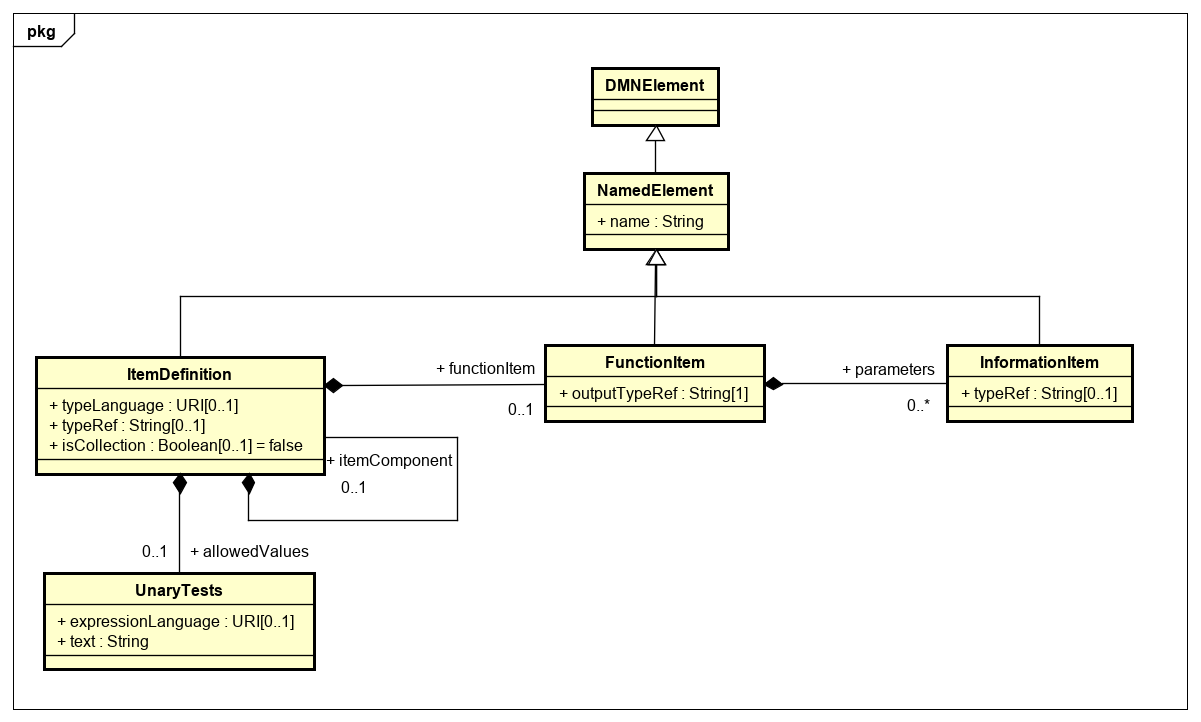 Figure 7.7: ItemDefinition class diagramNotes:Parameters should be 0..1 on FI side FunctionItem.outputTypeRef should be optional, for consistency w/ parameter typeXSD Schema changesChange file https://github.com/omg-dmn-taskforce/omg-dmn-spec/blob/master/xsd/DMN12.xsdReplace<xsd:complexType name="tItemDefinition">
   <xsd:complexContent>
      <xsd:extension base="tNamedElement">
         <xsd:choice>
            <xsd:sequence>
               <xsd:element name="typeRef" type="xsd:string"/>
               <xsd:element name="allowedValues" type="tUnaryTests" minOccurs="0"/>
            </xsd:sequence>
            <xsd:element name="itemComponent" type="tItemDefinition" minOccurs="0" maxOccurs="unbounded"/>
         </xsd:choice>
         <xsd:attribute name="typeLanguage" type="xsd:anyURI" use="optional"/>
         <xsd:attribute name="isCollection" type="xsd:boolean" use="optional" default="false"/>
      </xsd:extension>
   </xsd:complexContent>
</xsd:complexType>with<xsd:complexType name="tItemDefinition">
   <xsd:complexContent>
      <xsd:extension base="tNamedElement">
         <xsd:choice>
            <xsd:sequence>
               <xsd:element name="typeRef" type="xsd:string"/>
               <xsd:element name="allowedValues" type="tUnaryTests" minOccurs="0"/>
            </xsd:sequence>
            <xsd:element name="itemComponent" type="tItemDefinition" minOccurs="0" maxOccurs="unbounded"/>
            <xsd:element name="functionItem" type="tFunctionItem" minOccurs="0" maxOccurs="1"/>
         </xsd:choice>
         <xsd:attribute name="typeLanguage" type="xsd:anyURI" use="optional"/>
         <xsd:attribute name="isCollection" type="xsd:boolean" use="optional" default="false"/>
      </xsd:extension>
   </xsd:complexContent>
</xsd:complexType>
<xsd:element name="functionItem" type="tFunctionItem" substitutionGroup="namedElement"/>
<xsd:complexType name="tFunctionItem">
   <xsd:complexContent>
      <xsd:extension base="tNamedElement">
         <xsd:sequence>
            <xsd:element name="parameters" type="tInformationItem" minOccurs="0" maxOccurs="unbounded"/>
         </xsd:sequence>
         <xsd:attribute name="outputTypeRef" type="xsd:string"/>
      </xsd:extension>
   </xsd:complexContent>
</xsd:complexType>functionItem: FunctionItem[0..1]This attribute describes an optional FunctionItem that compose this ItemDefinition.AttributeDescriptionoutputTypeRef: String[0..1]Reference to output type of functionparameters: InformationItem[0..*]Function parameters as InformationItems